Starcraft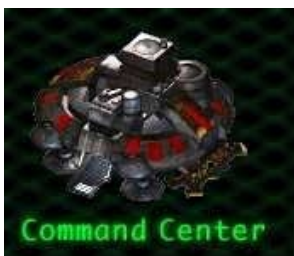 Base  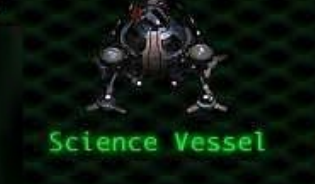 Labo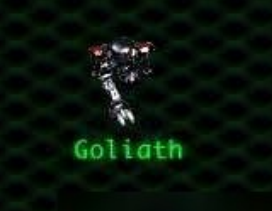 goliathdropship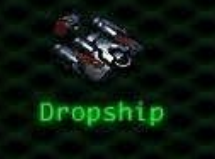 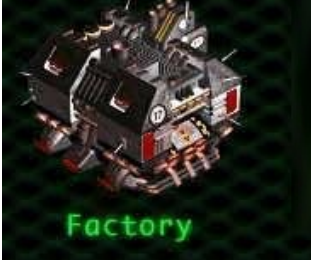 factory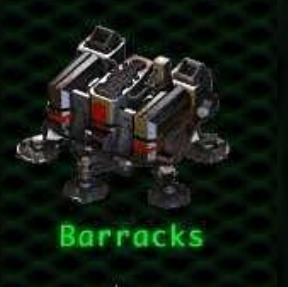 Barracks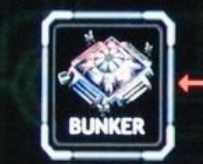 Bunker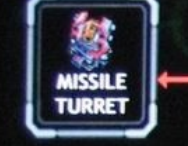 Missile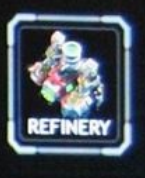 Refinery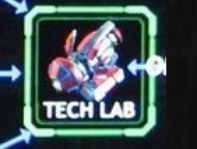 Tech lab